Correção das atividades de Geografia – dos dias 23 a 27/03 e 14 a 17/045º Ano D – Profª. SimoniLivro didático deGeografia  – páginas  196 a 199 – Página 196 – somente leitura;Página 197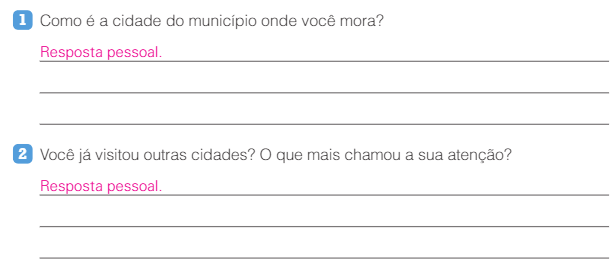 Páginas 198 e 199 – somente leitura;